СОВЕТ ДЕПУТАТОВ МУНИЦИПАЛЬНОГО ОБРАЗОВАНИЯНАЗИЕВСКОЕ ГОРОДСКОЕ ПОСЕЛЕНИЕКИРОВСКОГО МУНИЦИПАЛЬНОГО РАЙОНА ЛЕНИНГРАДСКОЙ ОБЛАСТИтретьего созываР Е Ш Е Н И Еот 25  декабря  2015 года   №72О внесении изменений в решение муниципального образования Назиевское городское поселение Кировского муниципального района Ленинградской области  от  23.09.2015 г.  № 56 «Об утверждении Положения  о деятельности общественного совета  административного центра п. Назия  муниципального   образования   Назиевское городское поселение  Кировского муниципального района Ленинградской области»В  соответствии  со ст. 33 Федерального закона от 6 октября 2003 года № 131 – ФЗ «Об общих принципах организации  местного самоуправления в Российской Федерации»,  областным законом  от 12 мая 2015 года № 42-ОЗ  «О содействии развитию иных форм местного самоуправления на части территории населенных пунктов Ленинградской области являющихся административными центрами поселений» р е ш и л и:1. Внести изменения в Приложение № 2  решения  совета депутатов от 23 сентября 2015 года № 56 «Об утверждении Положения  о деятельности общественного совета  административного центра п. Назия  муниципального образования Назиевское городское поселение  Кировского муниципального района Ленинградской области», изложив его в новой редакции согласно Приложению.   2. Настоящее решение  вступает в силу с момента подписания.  3. Настоящее решение подлежит официальному опубликованию.Глава муниципального образования                                           А.С. ВавиловРазослано: Кировская городская прокуратура,  «Назиевский Вестник», регистр.УТВЕРЖДЕНЫрешением совета депутатов МО Назиевское городское поселение от  25 декабря 2015 года №72(Приложение  №2  к решению совета депутатов  МО Назиевское городское поселение № 56 от 23.09.2015)ГРАНИЦЫчастей территории  административного центра поселка Назия№ части территории п/пОписание границ частей территории1 часть От дома № 54 по ул. Шоссейная на запад по границе гп. Назия, далее на юг по границе гп. Назия до южной стороны четных домов по ул. Железнодорожная, далее на восток до реки Лава, далее  на юго-восток до дома № 85 по ул. Лавская, далее на северо-запад до северной границы  гп Назия, далее на запад до дома № 54 по ул. Шоссейная.2 частьОт пересечения ул. Луговая с Волховским шоссе на юг до ул. Торфяников, далее на восток до ул. Некрасова, далее на юг до переулка Некрасова, далее на запад до ул. Калинина, далее на север до ул. Октябрьская, далее на север до Школьного проспекта, далее на юго-восток до южной стороны домов по четной  стороне ул. Строителей, далее северо-восток до ул. Артеменко, далее на север  по восточной стороне домов   четной стороны ул. Есенина до ул. Волховское шоссе, далее на запад до пересечения ул. Луговая с Волховским шоссе.3 частьОт западной границы гп. Назия в точке сопряжения ул. Волховское шоссе и ул. Речная на юг по западной стороне домов по ул. Речная до реки Ковра, далее на юго-запад по границе гп. Назия до западной оконечности ул. Дзержинского, далее на запад по южной стороне  домов четной стороны ул. Дзержинского, далее на запад по южной стороне домов четной стороны ул. Дзержинского до западной стороны домов по нечетной стороне ул. Восточная, далее на юг до южной  границы гп. Назия, далее на запад до западной границы гп. Назия,  далее на север до северной стороны вдоль западной стороны дома № 3 по ул. Рябиновая до северной стороны дома № 3 по ул. Рябиновая, далее на северо-запад до перекрестка Школьного проспекта и ул. Кирова, далее на запад до ул. Больничная, далее на юг по ул. Больничная, далее до северной стороне дома  № 1/14 по ул. Матросова, далее на северо-запад по ул. Матросова до пересечения ул. Матросова с Комсомольским проспектом, далее по ул. Матросова на запад вдоль южных границ территории МБОУ «НСОШ», далее на север  вдоль западной стороны МБОУ «НСОШ» до ул. Парковая, далее на запад до западной стороны домов по четной стороне ул. Луговая, далее на север по ул. Луговая вдоль западной стороны домов по нечетной стороне ул. Луговая до ул. Волховское шоссе, далее на юго-запад по Волховскому шоссе до сопряжения ул. Волховское шоссе с ул. Речная.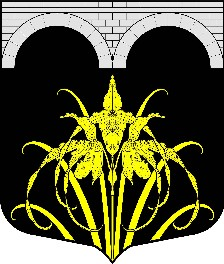 